Fishing GroupDUTIESThis Group provides the opportunity for members who enjoy fishing to do so with other Old Guard members.PROCEDURESThe Group consists of a Chairman and one or more members. Fishing is generally done nearby in fresh water lakes & streams and salt water party trips between April and October each year.Announcements of this activity are made at the regular meetings and in the monthly Bulletin.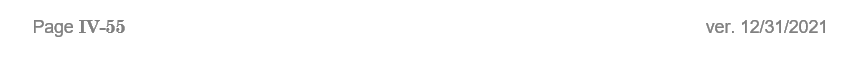 